#Cornwall Council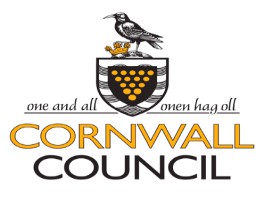 Pendeen School Holidays 2024/25 – INSET DAYS IN YELLOW	 School holidays	195 days are included on the school calendar. Schools will be open to pupils for 190 days. The five additional days are allotted for In-Service Training (INSET).Schools allocate their own INSET days.